                                                              УТВЕРЖДЕН                                                  постановлением администрации                                                 городского округа Красногорск                              Московской области                                                               от «_____»_____________ № _________ПОРЯДОКУСТАНОВКИ СРЕДСТВ РАЗМЕЩЕНИЯ ИНФОРМАЦИИ ПРИ БЛАГОУСТРОЙСТВЕ ТЕРРИТОРИИ ГОРОДСКОГО ОКРУГА КРАСНОГОРСК МОСКОВСКОЙ ОБЛАСТИ, В ТОМ ЧИСЛЕ ИЗМЕНЕНИЕМ ВНЕШНЕГО ВИДА ФАСАДОВ ЗДАНИЙ (ВКЛЮЧАЯ ЖИЛЫЕ ДОМА) И СООРУЖЕНИЙ1. ОБЩИЕ ПОЛОЖЕНИЯ1.1. Порядок установки средств размещения информации при благоустройстве территории городского округа Красногорск Московской области, в том числе с изменением внешнего вида фасадов зданий (включая жилые дома) и сооружений (далее – Порядок), разработан в соответствии с Федеральным законом от 06.10.2003 № 131-ФЗ «Об общих принципах организации местного самоуправления в Российской Федерации» и Законом Московской области от 30.12.2014 № 191/2014-ОЗ «О благоустройстве в Московской области».1.2. Порядок определяет процесс проведения работ по благоустройству территории городского округа Красногорск Московской области, в том числе предусматривающий внесение изменений во внешний вид фасадов зданий и сооружений, при установке средств размещения информации, последовательность действий при проведении указанных работ, состав и сроки проведения административных процедур по оформлению разрешения на их проведение.1.3. Порядок демонтажа средств размещения информации, размещенных на территории городского округа Красногорск Московской области с нарушением требований действующих нормативных правовых актов, осуществляется в соответствии с действующим законодательством и настоящим Порядком.1.4. Порядок разработан в целях:- реализации полномочий органов местного самоуправления по разработке правил благоустройства, в том числе требований по содержанию и внешнему виду зданий (включая жилые дома), сооружений, ограждений и земельных участков, на которых они расположены (независимо от формы собственности);- совершенствования работы по формированию визуально благоприятного и информационно комфортного архитектурного облика муниципального образования.2. ОБЩИЕ ТРЕБОВАНИЯ К УСТАНОВКЕ СРЕДСТВ РАЗМЕЩЕНИЯ ИНФОРМАЦИИ2.1. Установка средств размещения информации осуществляется в соответствии с правилами благоустройства территории, в том числе требованиями по содержанию зданий (включая жилые дома), строений, сооружений и земельных участков, на которых они расположены, а также требованиями к внешнему виду фасадов и ограждений соответствующих зданий, строений, сооружений, устанавливаемыми органом местного самоуправления.2.2. Проведение благоустройства территории городского округа Красногорск Московской области путем установки средств размещения информации осуществляется на основании разрешения, оформляемого администрацией городского округа Красногорск Московской области (далее – Администрация) в форме согласования проведения благоустройства, в том числе с изменением внешнего вида фасадов зданий (включая жилые дома) и сооружений (далее – Согласование).2.3. Средства размещения информации должны соответствовать художественно-композиционным требованиям к их внешнему виду и порядку установки, определенным Архитектурно-художественным регламентом информационного и рекламного оформления зданий, строений, сооружений и объектов благоустройства Московской области, утвержденным распоряжением Главного управления архитектуры и градостроительства Московской области от 14.07.2015 № 31РВ-72 (далее – Архитектурно-художественный регламент).2.4. Средства размещения информации должны соответствовать требованиям по безопасности, установленным действующими нормами и правилами.2.5. Ответственность за безопасную установку, эксплуатацию и соответствие средств размещения информации техническим нормам, установленным нормативными и техническими актами Российской Федерации, несет владелец средства размещения информации.3. ПОНЯТИЯ И ОПРЕДЕЛЕНИЯ3.1.	В целях настоящего Порядка используются следующие основные понятия:Согласование – документ, устанавливающий (свидетельствующий) о возможности проведения благоустройства, в том числе изменения внешнего вида фасадов зданий (включая жилые дома) и сооружений, при установке средств размещения информации;Средства размещения информации – конструкции, технические приспособления и другие носители, в том числе временного характера, предназначенные для распространения информации, за исключением рекламных конструкций;Схема информационного оформления здания, строения, сооружения (Фасадная схема) – комплект документов в текстовом и графическом виде, содержащий развёрнутые сведения о месторасположении, типах, основных габаритах и художественно-композиционных решениях информационной составляющей всех средств размещения информации, размещаемых на здании (строении, сооружении);Свидетельство АГО – свидетельство о согласовании архитектурно-градостроительного облика объекта, определенное постановлением Правительства Московской области от 30.12.2014 № 118/52;Художественно-композиционное решение – совокупность композиционных особенностей, стилистических, световых и цветовых приемов, технических условий, идеи и замысла автора отображенная в графическом и (или) текстовом виде.Проектная документация – документ, содержащий сведения о технических характеристиках средства размещения информации и дизайн-проект средства размещения информации – комплект документов в текстовом и графическом виде, содержащий сведения о месторасположении и художественно-композиционном решении Средств размещения информации.3.2. Иные термины и определения настоящего Порядка приводятся в соответствии с Архитектурно-художественным регламентом.4. ПОРЯДОК СОГЛАСОВАНИЯ ПРОВЕДЕНИЯ БЛАГОУСТРОЙСТВА, В ТОМ ЧИСЛЕ ИЗМЕНЕНИЯ ВНЕШНОГО ВИДА ФАСАДОВ, ПРИ УСТАНОВКЕ СРЕДСТВ РАЗМЕЩЕНИЯ ИНФОРМАЦИИ4.1. Проведение благоустройства, в том числе изменение внешнего вида фасадов при установке средств размещения информации, осуществляется на основании Согласования проведения благоустройства, в том числе изменения внешнего вида фасадов, при установке средств размещения информации (далее – Согласование), выдаваемого администрацией городского округа Красногорск Московской области в соответствии с настоящим Порядком.4.2. Заявителями по вопросу проведения благоустройства, в том числе изменения внешнего вида фасадов, при установке средств размещения информации, могут быть владельцы зданий, строений, сооружений, помещений в них, а также земельных участков, на которых они расположены.Интересы заявителя могут представлять иные лица, уполномоченные заявителем в установленном законодательством порядке.4.3. Для получения Согласования заинтересованное лицо обращается в установленном ниже порядке в Администрацию.Структурным подразделением Администрации, осуществляющим рассмотрение заявлений, является отдел потребительского рынка и рекламы управления по инвестициям и развитию предпринимательства (далее – Отдел потребительского рынка и рекламы).4.4. Заявление на получение Согласования по форме, установленной Приложением № 1 к Порядку, (далее – Заявление) должно содержать:4.5.1. Сведения о заявителе:– фамилия, имя, отчество, адрес места регистрации, сведения о документе, удостоверяющем личность, в том числе, номер, дату выдачи и наименование органа, выдавшего такой документ (для физических лиц);– организационно-правовая форма, полное и сокращенное наименование юридического лица, адрес его места нахождения, ОГРН, сведения о лице, имеющем право действовать без доверенности от имени юридического лица (для юридических лиц).4.5.2. Контактные данные, в том числе номер телефона, адрес электронной почты.4.5.3. К Заявлению прилагаются следующие документы:– документ, подтверждающий право владения и пользования зданием, строением, сооружением, помещением в нем или земельным участком, на котором предполагается установить средство размещения информации;– письменное подтверждение согласия собственника, лица управомоченного собственником, здания, строения, сооружения или земельного участка, на котором предполагается установить средство размещения информации;– документы, подтверждающие полномочия заявителя в соответствии с законодательством Российской Федерации;– проектная документация на средство размещения информации, включающая в себя сведения о технических характеристиках средства размещения информации и дизайн-проект средства размещения информации.4.6. Заявитель вправе приложить к Заявлению также документы, подтверждающие государственную регистрацию принадлежащего ему товарного знака, либо разрешение на использование чужого товарного знака, равно как и документы, обязывающие его к использованию указанного товарного знака.4.7. Критериями рассмотрения и принятия решения по проектной документации являются:– соответствие проектных решений средств размещения информации и проектных решений по их установке требованиям Архитектурно-художественного регламента;– соответствие проектных решений средств размещения информации, в том числе проектных решений по возможности их установки требованиям Федеральной службы охраны России (только для случаев размещения крышной установки на зданиях, строениях, сооружениях, расположенных вдоль трасс проезда (передвижения) и в местах постоянного пребывания объектов государственной охраны);– соответствие проектных решений средств размещения информации и проектных решений по их установке требованиям соответствующих нормативных правовых актов городского округа Красногорск Московской области, с учётом уникальной специфики конкретного города и/или иного поселения в рамках положений Архитектурно-художественного регламента;– соответствие проектных решений средств размещения информации и проектных решений по их установке требованиям профильных положений нормативных актов Российской Федерации и Московской области в сфере охраны объектов культурного наследия, защиты прав потребителей, безопасности дорожного движения и благоустройства.4.8. Заявление регистрируется в общем отделе управления делами Администрации в срок не позднее 1 рабочего дня, следующего за днем поступления в Администрацию и направляется в Отдел потребительского рынка и рекламы.4.9. Отдел потребительского рынка и рекламы вправе принять следующие решения:–	об оставлении Заявления без рассмотрения, при наличии в заявлении недостоверных сведений, отсутствии каких-либо из предусмотренных пунктом 4.5.3. документов и сведений, а также в случае, если Заявление подано (подписано) ненадлежащим лицом.–	о выдаче Согласования (Приложение № 2).–	о продлении срока рассмотрения Заявления (но не более, чем до 60 календарных дней), в случае необходимости получения дополнительных (предусмотренных законодательными и нормативными правовыми актами Российской Федерации) согласований, либо передачи индивидуального проекта средства размещения информации на рассмотрение Художественного совета при Главном управлении архитектуры и градостроительства Московской области.–	об отказе в выдаче Согласования.Решение в письменной форме о выдаче Согласования, об оставлении Заявления без рассмотрения, мотивированное решение о продлении срока рассмотрения Заявления или мотивированное решение об отказе в его выдаче должно быть направлено Администрацией Заявителю в течение 15 рабочих дней со дня регистрации заявления в электронной системе учета входящих документов общего отдела управления делами.4.10. В случае, если рассматриваемое Заявление содержит индивидуальный проект Средства размещения информации, параметры которого не определены Архитектурно-художественным регламентом, Администрация вправе ходатайствовать о рассмотрении такого проекта Художественным советом при Главном управлении архитектуры и градостроительства Московской области.4.11. Согласование выдается на срок 5 лет. В течение срока действия Согласования допускается изменение информационной составляющей средства размещения информации, при условии сохранения месторасположения, типа, внешних габаритов и основных художественно-композиционных решений средства размещения информации и направления в течение 5 рабочих дней владельцем (пользователем) средства размещения информации фотофиксации допустимых изменений в Администрацию для регистрации внесения в Ведомственную информационную систему Главного управления архитектуры и градостроительства Московской области.Администрация вправе отказать в регистрации проведенных изменений на основании критериев, определенных пунктом 4.7. Отказ направляется владельцу средства размещения информации в течение 15 рабочих дней. В случае, если отказа не последовало, изменения считаются согласованными в соответствии с установленными настоящим Порядком правилами.4.12. В случае, если по истечению срока действия Согласования, Администрацией не предъявлены новые требования к благоустройству территории, в том числе внешнему виду фасада, Согласование считается продленным до предъявления соответствующих требований со стороны указанного органа местного самоуправления. Переоформление Согласования должно быть проведено владельцем (пользователем) средства размещения информации в течение трех месяцев с момента предъявления требований.4.13. Информация о выданных Согласованиях подлежит регистрации и вносится Отделом потребительского рынка и рекламы в Ведомственную информационную систему Главного управления архитектуры и градостроительства Московской области в течение 5 рабочих дней с момента выдачи Согласования;4.14. Решение об отказе в выдаче Согласования предоставляется в письменной форме. Решение об отказе должно быть мотивированным и может быть принято в связи с несоответствием установки средства размещения информации требованиям положений пункта 4.7.4.15. Не требуется оформление отдельных Согласований при наличии единого Согласования, выданного на основании Фасадной схемы или Свидетельства АГО, при условии, что месторасположение, тип, основные габариты и художественно-композиционных требования к информационной составляющей устанавливаемого средства размещения информации соответствуют требованиям, определенным соответствующей Фасадной схемой или Свидетельством АГО.Заявитель в течении 5 рабочих дней уведомляет Администрацию о соответствии устанавливаемого средства размещения информации требованиям Фасадной схемы или Свидетельства АГО.5. ЗАКЛЮЧИТЕЛЬНЫЕ ПОЛОЖЕНИЯ5.1. Проведение благоустройства, в том числе с изменением внешнего вида фасада, при установке средств размещения информации, решения по размещению и художественно-композиционные решения которых соответствуют требованиям Архитектурно-художественного регламента, установленные на основании разрешений, выданных Администрацией до дня вступления в силу настоящего Порядка и содержащих информацию о сроке действия указанных разрешений, считается согласованным до окончания срока действия указанных разрешений и с учетом положений пунктов 4.11., 4.12. настоящего Порядка;Проведение благоустройства, в том числе с изменением внешнего вида фасада, при установке средств размещения информации подлежит приведению в соответствие с требованиями, установленными настоящим Порядком в течение трех месяцев со дня вступления в силу настоящего Порядка в случаях:– несоответствия решений по размещению и художественно-композиционных решений установленных средств размещения информации требованиям Архитектурно-художественного регламента;– установки средств размещения информации на основании разрешений, выданных Администрацией до дня вступления в силу настоящего Порядка, не содержащих информацию о сроке действия указанных разрешений или с указанием о бессрочном действии;– установки средств размещения информации до дня вступления в силу настоящего Порядка без разрешений.5.2. Контроль за соблюдением настоящего Порядка осуществляется администрацией городского округа Красногорск Московской области, иными органами и должностными лицами, уполномоченными на его осуществление в соответствии с действующим законодательством.5.3. Вопросы, не урегулированные настоящим Порядком, регулируются законодательством Российской Федерации и Московской области.Приложение № 1к ПорядкуВ Администрацию городского округа Красногорск Московской области                                     (четко, печатными буквами наименование юр. лица или ИП)ЗАЯВЛЕНИЕПрошу выдать Согласование проведения благоустройства, в том числе изменения внешнего вида фасадов, при установке средств размещения информации (далее – Согласование)ОБЩИЕ СВЕДЕНИЯ ОБ ОБЪЕКТЕ (ЗДАНИИ, СТРОЕНИИ, СООРУЖЕНИИ, ТЕРРИТОРИИ):(в текстовой или табличной форме)__________________________________________________________________________________________________________________________________________________________СВЕДЕНИЯ О СРЕДСТВЕ РАЗМЕЩЕНИЯ ИНФОРМАЦИИ:Тип средства размещения информации (нужное отметить):Текст: __________________________________________________________________________________________________________________________________________________________ДОПОЛНИТЕЛЬНАЯ ИНФОРМАЦИЯ:Иная: ________________________________________________________________________СВЕДЕНИЯ О ЗАЯВИТЕЛЕ Банк:________________________________________________________________________________№ р/с___________________________________ № к/с ____________________ БИК ______________ИНН заявителя__________________ КПП  _________________ ОГРН_________________________Юридический адрес Заявителя: _________________________________________________________Почтовый адрес Заявителя: ____________________________________________________________ Вид деятельности____________________________________________________________________Руководитель ____________________________________________________________________________________должность                                                                       фамилия, имя, отчество полностьюКонтактный телефон: ________________ факс: ___________________ эл. адрес:________________Представитель организации __________________________________ тел._____________________Собственник недвижимого имущества, к которому присоединяется Средство размещения информации__________________________________________________________________________Документы и (или) информация, необходимые для оформления Согласования, прилагаютсяРуководитель________________                          _________________________________________                            (подпись)                                           (фамилия, имя, отчество) заявителя              					М.П.Приложение № 2к Порядку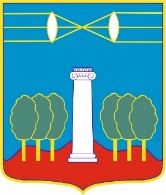 Администрация городского округа Красногорск Московской областиСОГЛАСОВАНИЕ №________проведения благоустройства, в том числе изменения внешнего вида фасадов,при установке средств размещения информацииОБЩИЕ СВЕДЕНИЯ ОБ ОБЪЕКТЕ (ЗДАНИИ, СТРОЕНИИ, СООРУЖЕНИИ, ТЕРРИТОРИИ):_____________________________________________________________________________СВЕДЕНИЯ О СРЕДСТВЕ РАЗМЕЩЕНИЯ ИНФОРМАЦИИ:Тип, вид				Размер, площадь 			Количество сторон			Количество элементов		Технические характеристики		ПО АДРЕСУ:			Данные о Заявителе:Наименование ЗаявителяЮридический адрес ЗаявителяСобственник земельного участка, здания, иного недвижимого имуществаКонтактные телефоны ИНН 				КПП 						ОГРН Наименование Банка, город БанкаР/с				Кор/с						БИКДолжность лица,уполномоченного действовать от имени Заявителя 				Фамилия Имя ОтчествоУполномоченный представитель администрации      			_____________/_______/		   (подпись)Согласование выдано 		«____»___________20___г.Согласование действует до		«____»___________20___г.ЗаявительЗаявительЗаявительЗаявительЗаявительЗаявительЗаявительТип 1информационная конструкция специального назначенияинформационная конструкция специального назначенияТип 2настенная конструкциянастенная конструкциянастенная конструкцияТип 2Вид 1объемные и отдельно стоящие буквы и знаки без подложкиТип 2Вид 2объемные и отдельно стоящие буквы и знаки на плоской подложкеТип 2Вид 3световой короб – «лайтбокс»Тип 2Вид 4буквы и знаки на подложкеТип 3съемная (стяговая) конструкция (штандарт, флаг)съемная (стяговая) конструкция (штандарт, флаг)Тип 4крышная конструкция крышная конструкция Тип 5консольная информационная конструкция (панель-кронштейн)консольная информационная конструкция (панель-кронштейн)Тип 6витринная информационная конструкциявитринная информационная конструкцияТип 7маркизамаркизаТип 8информационная стелаинформационная стелаТип 9навигационный модульнавигационный модульТип 10штендерштендерТип 11выносное менювыносное менюТип 12стендстендРазмер, мКоличество элементовПодсветОбъект культурного наследияИнформационная стелафотоматериалы места установки средств размещения информациикарта (схема) размещения средств размещения информацииСОГЛАСОВАНО:СОГЛАСОВАНО:СОГЛАСОВАНО:_______________________________________«___»__________20__г_______________________________________«___»__________20__г_______________________________________«___»__________20__г_______________________________________«___»__________20__г_______________________________________«___»__________20__г_______________________________________«___»__________20__гДополнительные отметки